Draga djeco i roditelji!Na linku ispod teksta igrokaz. Odgovori u crtančicu tko su likovi u igrokazu?SRETNA OBITELJIzrezi sličice te ih nalijepi na predviđena mjesta na obiteljskom stablu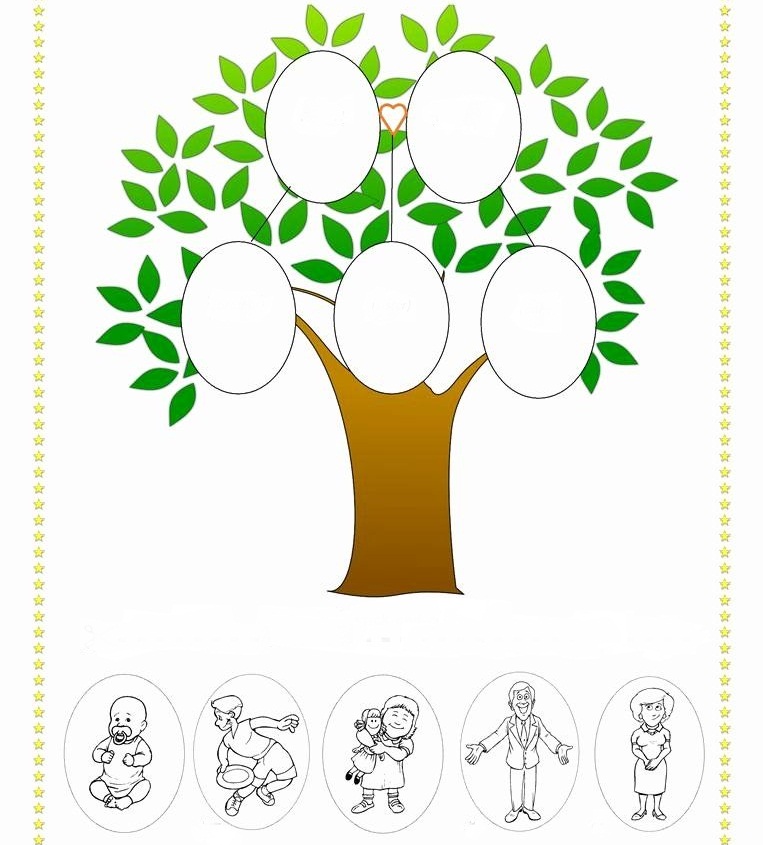 